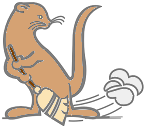 ЈКП „ВИДРАК“ ВАЉЕВОУл. Војводе Мишића бр. 50    14000 Ваљево, СрбијаТел: 014 221 556; Фах: 014 242 981email: nabavkavidrak@gmail.com ЈН бр. 1.1.9/2018Датум:28.05.2018. годинеНа основу члана 93. став 2. ЗЈН, заинтересовано лице је упутило захтев за разјашњења, следеће садржине:Питање:За ставке под редним бројем 1,2, и 4 тражите да отпорност обуће према води буде мин. 120 минута, а позивате се на стандард EN ISO 20347 по коме  је отпорност обуће према води 60 минута. Да ли је довољно да понуђени артикал задовољава услове из траженог стандарда? Да ли је неопходно да лице обуће буде природна кожа, глат или је довољно да лице буде природна кожа говеђи боксапресовани и  да постава буде текстилна?Одговор:Наручилац у свему остаје при датој техничкој спецификацији, те је потребно да понуђени артикал испуњава све тражене услове.Питање:За ставке под редним бројем 13- пилот радно одело зимско са термо улошком, 15 – јакна са термо улошком и 18- радни прслук са термо улошком, да ли термо уложак треба да буде фиксни или демонтажни?Одговор:За наручиоца су прихватљиве обе варијанте.Питање:Позиција 3 – мајца са поло крагном памук 100% - 150-180 грама ( боја мајице 30 тегет и 30 светло плава) Количина по бојама  у називима добара се не слаже са планираним количинама. у којој боји је разлика између количине и назива добара и планиране?Одговор:У питању је техничка грешка. Потребно је 50 тегет и 50 светло плавих.Питање:Позиција 4 – кошуља дуги рукави 100% памук.  Која је тежина тканине и да ли је мишка или женска?Одговор:У питању је мушка кошуља, док је тежина тканине небитна за наручиоца.Питање:Позиција 5 – радни мантил. Који је сировински састав, тежина , боја тканине за израду мантила?Одговор:У питању је радни мантил тегет боје, остале карактеристике нису битне за наручиоцаПитање:Позиција 10: Јакна до струка – пилот јакна.  У опису јакне  каже те ( боја јакне тегет у комбинацији са светло зеленим – за паркинг службу.: Четврта слика која је објављења на портал Јавних набавки          24. 05. 2018. године која служи као модел на који би требало да се види комбинација тегет са светло зеленим. Јакна на слици је у тегет боји са флуо траком те  се не може видети комбинација тегет са светло зеленим. Да ли се треба у понуди придржавати слике или пак јакна треба да има комбинацију тегет са светлозеленим и ако треба где треба да буде  та комбинација- ( нпример паспул на џеповима)?Одговор:Јакна је за потребе Службе обезбеђења. Фотографије које је наручилац објавио су оријентационе и престављају само један од начина како могу изгледати. Комбинација тегет са зеленим није строго дефинисана. Оно што је битно је да на јакни преовладава тегет боја.Питање:Позиција 15: Јакна - ветровка са термо улошком – са џеповима ( минимум 4 џепа – два коса при днуи и два горњем делу), са танком поставом и флуо траком у једном реду ширине 25 мм, како са предње тако и са задње стране – ( за потребе службе обезбеђења и паркинг службе) -   материал: - 50% памук ± 5% и 50% полиестер ± 5% . Тежина : 220-250 гр/м 2 , скупљање при прању на 60 степени, по дужини као и по ширини до 2%; отпорност према дејству воде минимум 80; постојаност обојења при прању на 60 степени минимум 4,  термо уложак тежине минимум 100 гр/м2 , ( боја тканине тегет у комбинацији са светло зеленом – за паркинг службу  Слике 5 и 6 које су објављене на порталу Јавних набавки 24. 05. 2018 год,  не одговарају опису јакне и сировинском саставу. Наиме у опису јакне се каже да има минимум 4 џепа – два коса и два горњаем делу, међутим на слици постоје 4 џепа који су нашивени а тканина од које је израђена јакна је полиетер/пвц. На сликама се нигде не види комбонација тегет исветло зелене тканине сем ако не мислите  на поставу јакне која је у кароу. Молимо вас да дефинишете да ли при давању понуде се треба руководити објављеним сликама или опису јакне? Ако понуду треба дати према опису јакне треба дефинисати комбинацију тканине тегет – светло зелене и ако треба на којем делу јакне  да буде?  Да ли термо уложак треба да је  фиксиран или је на скидање?Одговор:Фотографије које је наручилац објавио су оријентационе и престављају само један од начина како могу изгледати. испоручилац се при изради мора руководити датом техничком спецификацијом.Питање:Позиција 18: Радни прслук термо са џеповима ( минимум 4 џепа ) материал: водоодбојан 220 – 250 гр/м2 ,, термо уложак минимум 100 гр/м2 .  Који је састав и боја тканине? Да  ли је термо уложак фиксни или на скидање?Одговор:Састав тканине није пресудан за наручиоца. За наручиоца су прихватљиве обе варијанте.Питање:Позиције 20 И 21 : Сито штампа већа и мања и лого фирме.      Која је величина и боја сито штампе и логоа?       Одговор:На приложеним фотографијама се види боја и величина штампе.	Комисија за јавну набавку